الاتحاد الخاص للتصنيف الدولي للبراءاتالفريق العامل المعني بمراجعة التصنيفالدورة السابعة والثلاثونجنيف، من 15 إلى 19 مايو 2017مشروع جدول الأعمال المراجَعمن إعداد الأمانةافتتاح الدورةانتخاب الرئيس ونائب للرئيساعتماد جدول الأعمالانظر هذه الوثيقةتقرير عن الدورة التاسعة والأربعين للجنة الخبراء المعنية بالتصنيف الدولي للبراءاتانظر الوثيقة IPC/CE/49/2.تقرير عن الدورة السادسة عشرة للفريق العامل الأول لمكاتب الملكية الفكرية الخمسة (IP5 WG1) والمعني بالتصنيفعرض شفهي يلقيه المكتب الأوروبي للملكية الفكرية (EPO) باسم مكاتب الملكية الفكرية الخمسة.اقتراح بشأن معالجة الإحالات في الملاحظات وعناوين التوجيه في التصنيف الدولي للبراءاتانظر الوثيقة IPC/CE/48/2 والمشروع WG 371.مشروعات مراجعة التصنيف في مجال الميكانيكامشروعات مراجعة التصنيف في مجال الكهرباءمشروعات مراجعة التصنيف في مجال الكيمياءمشروع تعاريف التصنيف في مجال الميكانيكامشروع تعاريف التصنيف في مجال الكهرباءمشروعات صيانة التصنيف في مجال الميكانيكامشروعات صيانة التصنيف في مجال الكهرباءمشروعات صيانة التصنيف في مجال الكيمياءمستجدات الدعم المعلوماتي للتصنيف الدوليعرض يلقيه المكتب الدوليالدورة المقبلة للفريق العاملاعتماد التقريراختتام الدورةيبدأ الاجتماع الافتتاحي يوم الاثنين 15 مايو 2017، في الساعة 10:00 صباحا في المقر الرئيسي للويبو وعنوانه:
34, chemin des Colombettes, Geneva[نهاية الوثيقة]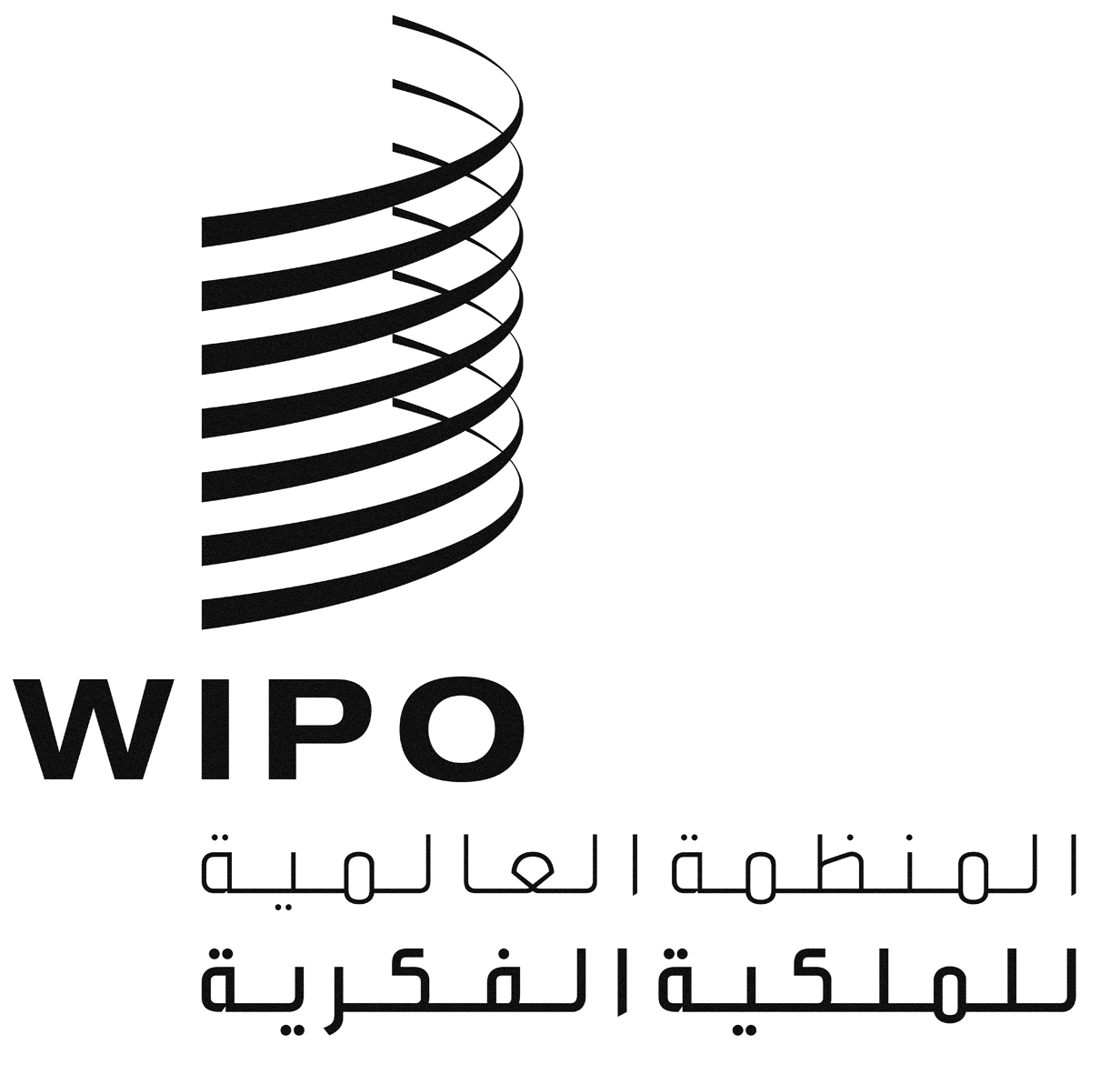 AIPC/WG/37/1 PROV. 2IPC/WG/37/1 PROV. 2IPC/WG/37/1 PROV. 2الأصل: بالإنكليزيةالأصل: بالإنكليزيةالأصل: بالإنكليزيةالتاريخ: 1 مايو 2017التاريخ: 1 مايو 2017التاريخ: 1 مايو 2017انظر المشروعات:C 476, C 479, C 486, C 488, C 491, F 024, F 051, F 052, F 054, F 056, F 059, F 064,. F 067, F 080.انظر المشروعات:C 489, F 008, F 035, F 044, F 045, F 050, F 055, F 058, F 061, F 062, F 065, F 066, F 087.انظر المشروعات:C 487, C 490, F 039, F 046, F 047, F 063, F 069, F 078.انظر المشروع:D 271.انظر المشروع:D 310.انظر المشروعات:M 611, M 614, M 771, M 776.انظر المشروعات:M 616, M 774, M 775, M 777.انظر المشروعات:M 615, M 769, M 773.